Scuole statali annesse: Primaria - Secondaria I grado – Liceo Classico - Classico EuropeoVia Aschenez, 180 - 89125 Reggio Cal. – C.M.: RCV010005 – C.F.: 92093030804Tel. 0965 499421 - Fax 0965 332253 – Sito web: www.convittocampanella.edu.itE-mail: rcvc010005@istruzione.it    PEC: rcvc010005@pec.istruzione.itAl Dirigente Scolasticodel Convitto Nazionale di StatoT. Campanella di Reggio CalabriaSito: www.convittocampanella.edu.itALLEGATO A - DOMANDA DI PARTECIPAZIONE ALL’AVVISO PUBBLICOper la selezione di personale docente Esperto interno e/o esterno funzionale alla realizzazione dei percorsi formativi – INTERVENTO Bdi lingua e di metodologia di durata annuale, finalizzati al potenziamento delle competenze linguistiche dei docenti in servizio - Progetto PNRR CNP M4C1I3.1-2023-1143 – P-31565 – CUP H34D23002300006 Titolo: “STEM UP” – Azioni di potenziamento delle competenze STEM e multilinguistiche (D.M. n. 65/2023)Il/la sottoscritto/a ___________________________________ nato/a a ______________________ il________________ residente a___________________________________ Provincia di ___________________ Via/Piazza ___________________________________________________ n. _________ Codice Fiscale _____________________________________, in qualità di personale esterno e/o interno alla Istituzione scolastica con il profilo di ______________________________consapevole che la falsità in atti e le dichiarazioni mendaci sono punite ai sensi del codice penale e delle leggi speciali in materia e che, laddove dovesse emergere la non veridicità di quanto qui dichiarato, si avrà la decadenza dai benefici eventualmente ottenuti ai sensi dell’art. 75 del d.P.R. n. 445 del 28 dicembre 2000 e l’applicazione di ogni altra sanzione prevista dalla legge, nella predetta qualità, ai sensi e per gli effetti di cui agli artt. 46 e 47 del d.P.R. n. 445 del 28 dicembre 2000,CHIEDEdi essere ammesso/a a partecipare alla procedura in oggetto, nell’ambito delle seguenti figure professionali proposte:Segnare la spunta nella casella del profilo di interesse.A tal fine, dichiara, sotto la propria responsabilità:che i recapiti presso i quali si intendono ricevere le comunicazioni sono i seguenti:residenza: ________________________________________________________________indirizzo posta elettronica ordinaria: ___________________________________________indirizzo posta elettronica certificata (PEC): _____________________________________numero di telefono: ________________________________________________________,autorizzando espressamente l’Istituzione scolastica all’utilizzo dei suddetti mezzi per effettuare le comunicazioni;di essere informato/a che l’Istituzione scolastica non sarà responsabile per il caso di dispersione di comunicazioni dipendente da mancata o inesatta indicazione dei recapiti di cui al comma 1, oppure da mancata o tardiva comunicazione del cambiamento degli stessi;di aver preso visione del Decreto e dell’Avviso e di accettare tutte le condizioni ivi contenute;di aver preso visione dell’informativa di cui all’art. 10 dell’Avviso;di prestare il proprio consenso, ai fini dell’espletamento della procedura in oggetto e del successivo conferimento dell’incarico, al trattamento dei propri dati personali ai sensi dell’art. 13 del Regolamento (UE) 2016/679 e del d.lgs. 30 giugno 2003, n. 196.Ai fini della partecipazione alla procedura in oggetto, il sottoscritto/a DICHIARA ALTRESÌdi possedere i requisiti di ammissione alla selezione in oggetto di cui all’art. 2 dell’Avviso e, nello specifico, di: avere la cittadinanza italiana o di uno degli Stati membri dell’Unione europea; avere il godimento dei diritti civili e politici; non essere stato escluso/a dall’elettorato politico attivo;possedere l’idoneità fisica allo svolgimento delle funzioni cui la presente procedura di selezione si riferisce;non aver riportato condanne penali e di non essere destinatario/a di provvedimenti che riguardano l’applicazione di misure di prevenzione, di decisioni civili e di provvedimenti amministrativi iscritti nel casellario giudiziale; non essere sottoposto/a a procedimenti penali; non essere stato/a destituito/a o dispensato/a dall’impiego presso una Pubblica Amministrazione;non essere stato/a dichiarato/a decaduto/a o licenziato/a da un impiego statale;non trovarsi in situazione di incompatibilità, ai sensi di quanto previsto dal d.lgs. n. 39/2013 e dall’art. 53, del d.lgs. n. 165/2001; ovvero, nel caso in cui sussistano situazioni di incompatibilità, che le stesse sono le seguenti: _______________________________________________________________non trovarsi in situazioni di conflitto di interessi, anche potenziale, ai sensi dell’art. 53, comma 14, del d.lgs. n. 165/2001, che possano interferire con l’esercizio dell’incarico;Si allega alla presente curriculum vitae sottoscritto contenente una autodichiarazione di veridicità dei dati e delle informazioni contenute, ai sensi degli artt. 46 e 47 del D.P.R. 445/2000, nonché fotocopia del documento di identità in corso di validità e codice fiscale.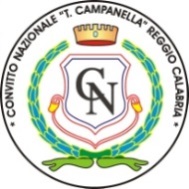 CONVITTO NAZIONALE di STATO “T. Campanella” Reggio Calabria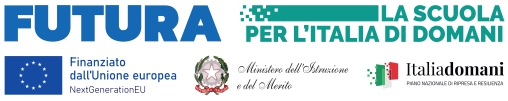 Intervento B – DOCENTI - Codice M4C1I3.1-2023-1143-1242Intervento B – DOCENTI - Codice M4C1I3.1-2023-1143-1242Intervento B – DOCENTI - Codice M4C1I3.1-2023-1143-1242N. 5Esperti per la realizzazione di percorsi formativi di lingua e metodologia Inglese per docenti, finalizzati al conseguimento di certificazione di Livello B1N. 3Esperti per la realizzazione di percorsi formativi di lingua e metodologia Inglese per docenti, finalizzati al conseguimento di certificazione di Livello B2N. 2Esperti per la realizzazione di percorsi formativi di lingua e metodologia Inglese  CLIL per docenti Firma del PartecipanteReggio Calabria, __________________________________________